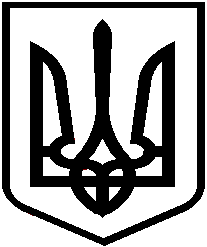  МІСЬКА РАДА МІСТА КРОПИВНИЦЬКОГОУправління освіти вул. Велика Перспективна, . Кропивницький, 25022, тел./факс 35 83 42е-mail: osvita@krmr.gov.ua, код в ЄДРПОУ 05403286НАКАЗвід 03 липня 2020 року                                                                        № 385/оПро оголошення конкурсу на заміщення вакантної посади директора закладу загальної середньої освіти Відповідно до статей 25, 26 Закону України «Про освіту», статті 39 Закону України «Про повну загальну середню освіту», Положення про конкурс на посаду керівника комунального закладу загальної середньої освіти міста Кропивницького (нова редакція), затвердженого рішенням Міської ради міста Кропивницького від 26 травня 2020 року № 3282, враховуючи закінчення строкового трудового договору з директором загальноосвітньої школи І-ІІІ ступенів № 4 Кіровоградської міської ради Кіровоградської областіНАКАЗУЮ:1. Оголосити конкурс на заміщення вакантної посади директора загальноосвітньої школи І-ІІІ ступенів № 4 Кіровоградської міської ради Кіровоградської області (далі – заклад освіти).2. Кандидатам на участь у конкурсному відборі визначити наступні вимоги: громадянство України, вища освіта не нижче освітнього ступеня магістра (спеціаліста), стаж педагогічної та/або науково-педагогічної роботи не менше трьох років, організаторські здібності, стан фізичного і психічного здоров’я, що не перешкоджає виконанню професійних обов’язків.3. Затвердити персональний склад конкурсної  комісії для проведення конкурсу (додаток 1).4. Визначити головного спеціаліста відділу юридичного та фінансового забезпечення управління освіти Міської ради міста Кропивницького                       Прудко Н.В. уповноваженою особою від конкурсної комісії.5. Уповноваженій особі:5.1. Забезпечити оприлюднення цього наказу та оголошення про проведення конкурсу на офіційному вебсайті Міської ради міста Кропивницького, вебсайтах управління освіти та закладу освіти, дотримуючись вимог Положення про конкурс на посаду керівника комунального закладу загальної середньої освіти міста Кропивницького (нова редакція), затвердженого рішенням Міської ради міста Кропивницького від 26 травня 2020 року № 3282.						25.2. Здійснити прийом документів кандидатів для участі у конкурсі у термін з 06 липня по  31 липня 2020 року.5.3. Протягом п’яти робочих днів з дня  завершення  строку подання кандидатами документів забезпечити оприлюднення на веб-сайті управління освіти перелік осіб, яких допущено до участі у конкурсі.5.4. Протягом двох робочих днів з дня завершення конкурсного відбору оприлюднити результати конкурсу на офіційному вебсайті Міської ради та сайті управління освіти.6. Провести конкурсний відбір за адресою: вул. Велика Перспективна, 41, каб. № 215, шляхом:перевірки на знання законодавства (письмове тестування) у сфері загальної середньої освіти, зокрема законів України «Про освіту», «Про повну загальну середню освіту», інших нормативно-правових актів у сфері загальної середньої освіти (додаток 2);перевірки професійних компетентностей шляхом письмового виконання ситуаційного завдання на зразок вирішення конкретно представлених конфліктних ситуацій, що виникають між учасниками освітнього процесу (додаток 3);публічної та відкритої презентації державною мовою перспективного плану розвитку закладу загальної середньої освіти (не більше 7 хвилин), а також надання відповідей на запитання членів конкурсної комісії в межах змісту конкурсного випробування.6. Конкурсній комісії:6.1. Протягом п’яти робочих днів з дня завершення  строку подання кандидатами документів, здійснити їх перевірку, прийняти рішення про допущення та/або недопущення до участі у конкурсі та визначити дату проведення конкурсу.6.2. Не пізніше п’яти робочих днів до початку проведення конкурсного відбору організувати та забезпечити ознайомлення кандидатів із закладом загальної середньої освіти, його трудовим колективом та представниками органів громадського самоврядування.6.3. Визначити упродовж двох робочих днів з дня завершення конкурсного відбору переможця конкурсу або визнати конкурс таким, що не відбувся.6.4. Надати начальнику управління освіти Міської ради міста Кропивницького обґрунтований висновок щодо переможця конкурсу з метою призначення його на посаду директора закладу освіти та укладення контракту.7. Контроль за виконанням даного наказу залишаю за собою.Начальник управління освіти				Лариса КОСТЕНКОНаталія Прудко 35 83 45						3Додаток 1до наказу управління освітивід 03 липня  2020 року № 385/оСКЛАДконкурсної комісії для проведення конкурсуна посаду директора  загальноосвітньої школи І-ІІІ ступенів № 4 Кіровоградської міської ради Кіровоградської областіГолова комісіїЗаступник голови комісіїСекретар комісіїЧлени комісії:Додаток 2до наказу управління освітивід 03 липня 2020 року № 385/оПРИМІРНИЙ ПЕРЕЛІКпитань для перевірки знання законодавства у сфері загальноїсередньої освітиІ.	Питання для перевірки знання Закону України «Про освіту»1.	Що входить до системи освіти?2.	Що належить до невід’ємних складників системи освіти?3.	Хто належить до органів управління у сфері освіти?4.	Які органи влади планують та забезпечують розвиток мережі закладів початкової та базової середньої освіти?5.	Які функції виконує Єдина державна електронна база з питань освіти (ЄДЕБО)?6.	Що належить до обов’язкових складових Єдиної державної електронної бази з питань освіти (ЄДЕБО)?7.	Яку автономію держава гарантує закладам освіти?8.	Якими документами визначається обсяг автономії закладів освіти?9.	Які заклади освіти можуть визначати релігійну спрямованість своєї освітньої діяльності?10.	Якими є вимоги до опорного закладу освіти?11.	Які рівні повної загальної середньої освіти особа має право здобувати в закладі освіти (його філії), що найбільш доступний та наближений до її місця проживання?12.	За якої умови юридична особа має статус закладу освіти?13.	У якому статусі може діяти заклад освіти як суб’єкт господарювання?14.	До яких документів заклад освіти зобов’язаний забезпечити відкритий доступ на своєму веб-сайті (у разі його відсутності - на веб-сайті свого засновника)?15.	Які плакати, стенди, листівки, або інші об’єкти забороняється зберігати, розміщувати, розповсюджувати у закладах освіти?16.	Хто може бути засновником закладу освіти?17.	Кому засновник або уповноважений ним орган (особа) може делегувати окремі свої повноваження?18.	Що належить до обов’язків засновника закладу освіти?19.	Хто затверджує статут закладу освіти?20.	Хто укладає строковий трудовий договір (контракт) з обраним (призначеним) керівником закладу освіти?21.	Хто здійснює контроль за фінансово-господарською діяльністю закладу освіти?22.	Якими документами визначаються повноваження (права і обов’язки) та відповідальність керівника закладу освіти?23.	Хто здійснює управління закладом освіти?24.	Хто представляє заклад освіти у відносинах із державними органами, органами місцевого самоврядування, юридичними та фізичними особами?25.	Хто несе відповідальність за освітню, фінансово-господарську та іншу діяльність закладу освіти?26.	Хто здійснює контроль за виконанням освітніх програм?27.	Хто забезпечує організацію освітнього процесу в закладі освіти?28.	Що належить до прав наглядової (піклувальної) ради закладу освіти?29.	Хто не може входити до складу наглядової (піклувальної) ради закладу освіти?30.	Які органи самоврядування можуть діяти в закладі освіти?						531.	 Який орган є вищим колегіальним органом громадського самоврядування закладу освіти?32.	 За чиєю ініціативою створюються органи громадськогосамоврядування в закладі освіти?33.	Хто є учасниками освітнього процесу?34.	У якому документі закріплені вимоги до компетентностей працівників, що слугують основою для формування професійних кваліфікацій?35.	Хто має обов’язок захищати здобувачів освіти під час освітнього процесу від будь-яких форм фізичного та психічного насильства?36.	Кому держава гарантує безоплатне забезпечення підручниками (у тому числі електронними), посібниками?37.	На яку посадову особу Кабінетом Міністрів України покладається виконання завдань щодо захисту прав у сфері освіти?38.	З якою метою утворюються інклюзивно-ресурсні центри?39.	Що є підставою для утворення інклюзивного класу в закладі освіти?40.	Які особи визнаються особами з особливими освітніми потребами?41.	Яким шляхом держава здійснює фінансування освіти осіб з особливими освітніми потребами за рахунок коштів державного та місцевих бюджетів?42.	У який спосіб забезпечується доступність інформації, відтвореної в документі про освіту, для особи з порушенням зору?43.	Кому належить право брати участь у розробленні індивідуальної програми розвитку дитини та/або індивідуального навчального плану?44.	Які документи можуть складатися в закладі освіти для забезпечення реалізації індивідуальної освітньої траєкторії здобувача освіти?45.	Хто здійснює соціально-педагогічний патронаж у системі освіти?46.	Що передбачає «розумне пристосування»?47.	Якими є типові ознаки булінгу (цькування)?48.	Хто здійснює контроль за виконанням плану заходів, спрямованих на запобігання та протидію булінгу (цькуванню) в закладі освіти?49.	Що має зробити педагогічний працівник, який став свідком булінгу (цькування) здобувача освіти?50.	Що визначає стандарт освіти?51.	На основі якого документа розробляється освітня програма?52.	Що містить освітня програма?53.	Яка мова є мовою освітнього процесу в закладах освіти?54.	Який вид освіти передбачає самоорганізоване здобуття особою певних компетентностей, зокрема під час повсякденної діяльності, пов’язаної з професійною, громадською або іншою діяльністю, родиною чи дозвіллям?55.	Які форми здобуття освіти є індивідуальними?56.	Хто організовує освітній процес на сімейній (домашній) формі здобуття освіти?57.	У який спосіб здійснюється організація навчання здобувачів освіти за мережевою формою здобуття освіти?58.	Яка освіта вважається спеціалізованою?59.	Яке спрямування профільної середньої освіти передбачає поглиблене вивчення здобувачами освіти окремих предметів з орієнтацією на продовження навчання на вищих рівнях освіти?60.	Які компетентності здобувачів загальної середньої освіти належать до ключових?61.	Що належить до результатів навчання здобувачів освіти?62.	З якого віку, як правило, здобувається початкова освіта?63.	Що належить до обов’язків здобувачів освіти?						664.	Які категорії дітей забезпечуються безоплатним гарячим харчуванням у державних і комунальних закладах освіти?65.	Що належить до обов’язків батьків здобувачів освіти?66.	Що включає академічна свобода педагогічного працівника?67.	Що включає в себе робочий час педагогічного працівника?68.	Що передбачає професійний розвиток педагогічних працівників?69.	Хто обирає вид, форму та суб’єкта підвищення кваліфікації?70.	У який спосіб педагогічна (вчена) рада закладу освіти забезпечує організацію підвищення кваліфікації педагогічних (науково-педагогічних) працівників?71.	Хто в закладі освіти розподіляє кошти на підвищення кваліфікації педагогічних працівників?72.	За якої умови результати підвищення кваліфікації в закладі освіти не потребують окремого визнання і підтвердження?73.	Хто визнає результати підвищення кваліфікації педагогічного працівника у суб’єктів освітньої діяльності, які не мають ліцензії на підвищення кваліфікації (акредитованої освітньої програми)?74.	За рахунок яких коштів здійснюється фінансування здобуття повної загальної середньої освіти?75.	За рахунок яких коштів не можуть фінансуватися суб’єкти освітньої діяльності?76.	Хто має право затверджувати переліки платних освітніх та інших послуг, що не увійшли до переліку, затвердженого Кабінетом Міністрів України?77.	Що лежить в основі формули, згідно з якою визначається порядок розподілу освітньої субвенції між місцевими бюджетами?78.	Ким затверджуються схеми посадових окладів (ставок заробітної плати) педагогічних працівників державних і комунальних закладів освіти?79.	Де можуть розміщувати тимчасово вільні кошти державні та комунальні заклади освіти?80.	За кошти якого бюджету забезпечуються підвезенням до закладу освіти й у зворотному напрямку здобувачі загальної середньої освіти, які проживають у сільській місцевості і потребують підвезення?81.	За рахунок яких джерел може здійснюватися оплата праці педагогічних працівників?82.	На скільки підвищується посадовий оклад педагогічного працівника кожної наступної кваліфікаційної категорії?83.	Якою є щомісячна надбавка педагогічним працівникам за вислугу років понад 10 років?84.	Яким є розмір щомісячної доплати педагогічному працівнику, який пройшов сертифікацію?85.	У якому розмірі держава забезпечує виплату щорічної грошової винагороди педагогічним працівникам за сумлінну працю, зразкове виконання покладених на них обов’язків?86.	Який розмір заробітку зберігається за педагогічним працівником у разі захворювання, яке тимчасово унеможливлює виконання ним посадових обов’язків?87.	В якому розмірі держава забезпечує виплату педагогічним працівникам допомоги на оздоровлення при наданні щорічної відпустки?88.	Що означає «якість освіти»?89.	Що означає «якість освітньої діяльності»?90.	Що може включати система забезпечення якості в закладах освіти (внутрішня система забезпечення якості освіти)?91.	Що належить до системи зовнішнього забезпечення якості освіти?92.	За чиїм запитом здійснюється громадська акредитація закладу освіти?						793.	Хто має право ініціювати проведення інституційного аудиту у позаплановому порядку?94.	Хто проводить внутрішній моніторинг якості освіти?95.	Яка періодичність проходження атестації педагогічним працівником?96.	У якому випадку зараховується проходження атестації педагогічним працівником (без проведення самої процедури атестації)?97.	Що вважається порушенням академічної доброчесності?98.	Хто здійснює державний нагляд (контроль) у сфері освіти?99.	Хто акредитує громадські фахові об’єднання та інших юридичних осіб, що здійснюють незалежне оцінювання якості освіти та освітньої діяльності закладів освіти (крім закладів вищої освіти)?100.	Що належить до прав суб’єктів громадського нагляду (контролю)?II. Питання для перевірки знання Закону України «Про повну загальну середню освіту»1.	Що належить до системи загальної середньої освіти?2.	На яких рівнях здобувається повна загальна середня освіта?3.	Якою є тривалість здобуття профільної середньої освіти?4.	Що таке «цикл освітнього процесу»?5.	Які роки навчання охоплює адаптаційний період базової середньої освіти?6.	В якому циклі базової середньої освіти організовується базове предметне навчання?7.	Як заклади освіти можуть забезпечувати здобуття повної загальної середньої освіти?8.	Який структурний підрозділ закладу загальної середньої освіти забезпечує проживання та утримання учнів?9.	За якими закладами загальної середньої освіти не закріплюється територія обслуговування?10.	Які заклади загальної середньої освіти забезпечують здобуття освіти особою, яка перебуває на стаціонарному лікуванні в закладі охорони здоров’я?11.	Який тип закладу забезпечує здобуття загальної середньої освіти для осіб з особливими освітніми потребами, зумовленими складними порушеннями розвитку?12.	Який тип закладу забезпечує здобуття базової середньої освіти?13.	Що належить до установчих документів закладу загальної середньої освіти?14.	В яких містах можуть діяти комунальні ліцеї?15.	За якої умови допускаються реорганізація та ліквідація закладів загальної середньої освіти у сільській місцевості?16.	Які внутрішні структурні підрозділи можуть функціонувати у складі закладів загальної середньої освіти?17.	В яких випадках підлягає переоформленню ліцензія закладу загальної середньої освіти?18.	Якими є форми державного нагляду (контролю) у сфері загальної середньої освіти?19.	З якою періодичністю проводиться інституційний аудит закладу загальної середньої освіти?20.	Скільки років є чинним сертифікат, що засвідчує успішні результати громадської акредитації закладу загальної середньої освіти?21.	Які умови в закладі загальної середньої освіти свідчать про створення безпечного освітнього середовища?22.	Хто приймає рішення про утворення, реорганізацію, ліквідацію чи перепрофілювання (зміну типу) закладу загальної середньої освіти?						823.	Хто зобов’язаний забезпечити учням можливість продовжити навчання на відповідному рівні освіти у разі реорганізації чи ліквідації закладу загальної середньої освіти?24.	Хто схвалює стратегію розвитку закладу загальної середньої освіти і річний план роботи?25.	За якої умови підвезення учнів і педагогічних працівників до закладу загальної середньої освіти та у зворотному напрямку може здійснюватися не шкільними автобусами, а іншим транспортом?26.	Що може бути підставою для дострокового звільнення керівника закладу загальної середньої освіти?27.	На який строк укладається трудовий договір з особою, яка призначається на посаду керівника закладу загальної середньої освіти вперше?28.	Хто затверджує посадові інструкції працівників закладу загальної середньої освіти?29.	Яка особа не може обіймати посаду керівника закладу загальної середньої освіти?30.	Хто здійснює управління закладом загальної середньої освіти?31.	Хто визначає посадові обов’язки працівників закладу загальної середньої освіти?32.	На кого покладається відповідальність за організацію харчування учнів у закладах загальної середньої освіти?33.	За якої умови засідання педагогічної ради закладу загальної середньої освіти є правомочним?34.	Що належить до повноважень загальних зборів трудового колективу?35.3 якою періодичністю скликаються загальні збори трудовогоколективу закладу загальної середньої освіти?36.	Що належить до прав органів учнівського самоврядування?37.	Якими є вимоги до осіб, які приймаються на посади педагогічних працівників?38.	Що належить до обов’язків педагогічних працівників?39.	Яких принципів зобов’язані дотримуватися педагогічні працівники у відносинах з учнями та їх батьками?40.	Що вимагається від особи, яка не має досвіду педагогічної діяльності та приймаються на посаду педагогічного працівника?41.	Які заходи може передбачати педагогічна інтернатура?42.	У який спосіб керівник закладу загальної середньої освіти мотивує педагогічних працівників до виконання обов’язків педагога-наставника?43.	Якими є наслідки для педагогічних працівників, стосовно яких встановлено факт порушення академічної доброчесності?44.	Якою є норма педагогічного навантаження вчителя на одну тарифну ставку?45.	Яким є розмір доплати педагогічному працівнику за проведення позакласної роботи з учнями? 46.	Яким є розмір педагогічного навантаження асистента вчителя в закладі загальної середньої освіти?47.	Хто затверджує розподіл педагогічного навантаження в закладі загальної середньої освіти?48.	За яких умов допускається перерозподіл педагогічного навантаження протягом навчального року?49.	Хто може бути асистентом учня?50.	На що спрямовується не менше 10 відсотків загальної кількості годин для підвищення кваліфікації педагогічного працівника, що оплачується за рахунок коштів державного та місцевих бюджетів?51.	Що відбувається за результатами атестації педагогічного працівника?						952.	Якою є мінімальна тривалість навчального року?53.	Хто визначає структуру і тривалість навчального року, навчального тижня, навчального дня, занять, відпочинку між ними?54.	Якою є мінімальна тривалість безперервної навчальної діяльності учнів закладів загальної середньої освіти для 2-4 років навчання?55.	Якою є мінімальна тривалість канікул у закладах загальної середньої освіти протягом навчального року?56.	Хто визначає режим роботи закладу загальної середньої освіти?57.	З якою періодичністю переглядаються державні стандарти загальної середньої освіти?58.	Хто приймає рішення про використання закладом загальної середньої освіти освітньої програми?59.	Хто затверджує освітню програму, розроблену не на основі типової освітньої програми?60.	Яким документом визначається перелік навчальних предметів (інтегрованих курсів), що вивчаються державною мовою і мовою національної меншини?61.	Яким документом визначається перелік обов’язкових і вибіркових навчальних предметів (інтегрованих курсів), кількість навчальних годин на тиждень для конкретного закладу освіти?62.	Що визначає модельна навчальна програма?63.	Що є підставою для залучення до реалізації освітньої програми міжшкільного ресурсного центру?64.	На підставі яких документів реалізується індивідуальна освітня траєкторія учня?65.	За якими формами може здобуватися повна загальна середня освіта?66.	В якому випадку складається індивідуальний навчальний план учня, який здобуває освіту за сімейною (домашньою) формою?67.	В який спосіб здійснюється визнання результатів навчання, що були здобуті учнем шляхом неформальної або інформальної освіти?68.	Якими є основні види оцінювання результатів навчання учнів?69.	За якої умови заклад загальної середньої освіти може запровадити власну шкалу оцінювання результатів навчання учнів?70.	В якому випадку оцінювання результатів навчання учня може проводитися достроково?71.	В який період учень, який не має результатів річного оцінювання таУабо державної підсумкової атестації, може пройти таке оцінювання та/або атестацію?72.	Який документ видається учневі щороку при переведенні його на наступний рік навчання?73.	Для чого здійснюється державна підсумкова атестація?74. 3 яких предметів обов’язково складається державна підсумкова атестація?75.	В якій формі проходять державну підсумкову атестацію учні, які завершують здобуття профільної середньої освіти?76.	За якої умови заклади освіти можуть видавати документи про загальну середню освіту?77.	Хто виготовляє свідоцтва про початкову, базову середню та повну загальну середню освіту (їх бланки)?78.	За чиїм рішенням здійснюється залучення інших осіб, які є не педагогічними працівниками, до участі в освітньому процесі закладу загальної середньої освіти (для проведення навчальних занять, семінарів тощо)?						1079.	За яких умов учні мають право на отримання додаткових індивідуальних або групових консультацій, занять?80.	Які діти обов’язково зараховуються до комунального закладу освіти для здобуття початкової та базової середньої освіти?81.	Що забороняється здійснювати при зарахуванні дітей до закладу освіти для здобуття початкової освіти?82.	В якому випадку може не проводитися конкурс при зарахуванні дітей для здобуття профільної середньої освіти до державних, комунальних і корпоративних закладів освіти?83.	Якою є мінімальна наповнюваність класу державного, комунального закладу загальної середньої освіти?84.	Якою може бути максимальна кількість учнів, які здобувають початкову освіту, у класі державного, комунального закладу освіти?85.	Якою є гранична наповнюваність класів-комплектів у початковій школі?86.	Які вимоги встановлено для поділу класу на групи (в державному, комунальному закладі загальної середньої освіти)?87.	Хто розподіляє учнів між класами (групами)?88.	Як може бути забезпечено здобуття освіти учнями, якщо їх кількість не дозволяє утворити клас?89.	За якої умови в закладі загальної середньої освіти створюється спеціальний клас?90.	Що є підставою для утворення групи подовженого дня в закладі загальної середньої освіти?91.	За рахунок яких коштів здійснюється оплата праці вихователів груп подовженого дня в комунальних закладах освіти?92.	За якої умови дозволяється залучати учнів, які не досягли повноліття, до участі у заходах, організованих громадськими об’єднаннями?93.	За якої умови батьки учнів мають право бути присутніми на навчальних заняттях своїх дітей?94.	Якими документами визначаються види та форми заохочення та відзначення учнів у закладі загальної середньої освіти?95.	Хто приймає рішення про заохочення (відзначення) учня?96.	На що спрямовується виховний процес у закладі загальної середньої освіти?97.	Яке право гарантується особам, які належать до корінних народів або національних меншин України, під час здобуття повної загальної середньої освіти?98.	На підставі чого визначається потреба учня з особливими освітніми потребами в індивідуальній програмі розвитку, індивідуальному навчальному плані?99.	Що визначає індивідуальна програма розвитку?100.	Ким розглядається питання спроможності закладу освіти забезпечити реалізацію індивідуальної освітньої траєкторії учня?						11Додаток 3до наказу управління освітивід 03 липня  2020 року № 385/оЗразки ситуаційних завдань:Ситуаційне завдання № 1. 	У педагогічному колективі вже неодноразово порушували питання необхідності загального обговорення змісту річного плану на наступний навчальний рік. Педагоги скаржилися, що адміністрація планує, їх ні про що не запитує, а вони лише виконують. Цього навчального року Ви вирішили запровадити колегіальний підхід до визначення пріоритетів роботи школи та складання змісту річного плану на наступний  навчальний рік.1. Запропонуйте модель колективного обговорення змісту річного плану на наступний навчальний рік. Доведіть її ефективність.2. У чому, на Вашу думку, полягає роль керівника як управлінця персоналом відповідно до нової моделі управління людськими ресурсами в системі освіти?Ситуаційне завдання № 2.Учень не може знайти спільну мову з своїми однокласниками, постійно їх ображає та провокує конфліктні ситуації, не поважає вчителів, тобто його модель поведінки не відповідає загальноприйнятим  поняттям про права та обов’язки учня. Мати в усьому підтримує свою дитину та постійно скаржиться у різні інстанції на адміністрацію школи, педагогів та батьків класу, в якому навчається син.В результаті неодноразово виникають конфліктні ситуації між цим учнем та  його однокласниками, між матір’ю цієї дитини та іншими батьками, між адміністрацією та вчителями. Запропонуйте рішення виходу з даної ситуації, аби задовольнити інтереси всіх перелічених сторін.Ситуаційне завдання № 3.Прокоментуйте ситуацію. Педагог досить авторитарно проводить уроки, при цьому рівень навчальних досягнень учнів - невисокий. Спілкуючись з колегами в учительській він ставить питання: «Не розумію, що робити зі своїм класом! Мене не слухають на уроці, не бажають виконувати запропоновані завдання!». Що можуть порадити колеги і які можуть бути дії керівника закладу освіти?Костенко Лариса Давидівна-  начальник управління освіти Міської ради міста КропивницькогоВасильєва Олена Костянтинівна -  заступник начальник управління освіти Міської ради міста Кропивницького Прудко Наталія Володимирівна -  головний спеціаліст відділу юридичного та фінансового забезпечення управління освітиШутка Валерій Васильович-  депутат Міської ради міста Кропивницького (за згодою)Ніжнікова Анна ОлександрівнаЯремчук Валентина Сергіївна-  депутат Міської ради міста Кропивницького (за згодою)-  депутат Міської ради міста Кропивницького (за згодою)Саржевський Олександр Анатолійович- представник ГО «Асоціація керівників закладів освіти міста Кропивницького» (за згодою)Титаренко Лілія СтаніславівнаЧередніченко Наталя Юріївна- представник ГО «Асоціація керівників закладів освіти міста Кропивницького» (за згодою)- представник ГО «Асоціація керівників закладів освіти міста Кропивницького» (за згодою)Дзюба Олександр ВіталійовичПавлова Тетяна АнатоліївнаНаход Валентина ЙосипівнаСинчук Лілія СергіївнаТутаєва Майя ОлексіївнаГородецька Юлія Сергіївна-  голова міської профспілкової організації працівників освіти і науки України міста Кропивницького (за згодою)- член Кропивницької міської організації вільної профспілки освіти і науки України- член Кропивницької міської організації вільної профспілки освіти і науки Україниначальник управління Державної служби якості освіти у Кіровоградській областізаступник начальника управління – начальник відділу інституційного аудиту якості освіти у Кіровоградській областіголовний спеціаліст – юрисконсульт управління Державної служби якості освіти у Кіровоградській області4